ÖZGEÇMİŞ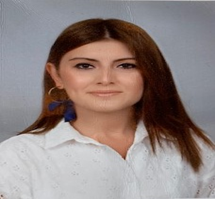 Adı Soyadı                 :Mehtap ÇERKEZDoğum Tarihi           :12/12/1993   Unvanı                       : Diyetisyen Öğrenim Durumu     :Yüksek Lisans Akademik Unvanlar: Öğretim Görevlisi, İletişim                       : mehtapcerkezz@gmail.com   Yayınlar Uluslararası hakemli dergide yayınlanan makalelerCompliance with Mediterranean Diet Quality İndex (KIDMED) and Eating Patterns in School-age Children with Gaziantep Turkey, American Journal of Food and Nutrition, 2015 Vol. 3 No 1 28-33Ulusal hakemli dergide yayınlanan makalelerYiyecek- İçecek İşletmelerinde Yapay Zekâ Kullanımı, Türk Turizm Araştırmaları Dergisi, 2020 Cilt 4 Sayı 2 1264-1278Uluslararası bilimsel toplantılarda sunulan ve bildiri kitabında basılan bildiriler 2020, Conference on Managing Tourism Across Continents – MTCON, Vejetaryen ve Vegan Beslenme Biçimini Tercih Eden Tüketicilerin Restoranlardan Beklentileri ve Karşılaştıkları Sorunlar (Tam Metin Bildiri/ Sözlü Sunum) 2020,Uluslararası Spor, Antropoloji, Beslenme, Anatomi Ve Radyoloji Kongresi, Kronik Ağrı ve Beslenme İlişkisi ( Özet Metin / Sözlü Sunum)2020,Uluslararası Spor, Antropoloji, Beslenme, Anatomi Ve Radyoloji Kongresi, Osmanlı Saray Mutfağı Hiyerarşik Yapısının Yemek Sosyolojisi Bağlamında İncelenmesi(Tam Metin Bildiri/ Sözlü Sunum)2018, Uluslararası Spor, Antropoloji, Beslenme, Anatomi Ve Radyoloji Kongresi, Yerel Yönetimlerde Toplu Yemek Hizmetlerinin Tüketici Beğenisi Açısından Değerlendirilmesi (Tam Metin Bildiri/Sözlü Sunum) (Yayın No: 50)2014, Uluslararası Kardiyometabolik Sendrom Doğu Akdeniz Kongresi ve Doğu Akdeniz Sağlık Bilimleri Öğrenci Sempozyumu, Gaziantep Yöresi Okul Çağı Çocuklarda Akdeniz Diyetine Uyum İndeksi (KİDMED) Vücut Bileşimleri ve Beslenme Alışkanlıklarının Değerlendirmesi (Tam Metin Bildiri/Sözlü Sunum)(Yayın No:2870173) Ulusal bilimsel toplantılarda sunulan ve bildiri kitabında basılan bildiriler 2014, Ulusal Obezite Kongresi İstanbul, Hasan Kalyoncu Üniversitesi Beslenme ve Diyetetik Öğrencileri ile Diğer Bölüm Öğrencilerinin Beslenme Alışkanlıklarının Karşılaştırılması (Poster)(Yayın No: 3328485)Son iki yılda verilen lisans ve lisansüstü düzeydeki derslerDerece Alan ÜniversiteYıl Lisans Beslenme ve Diyetetik Hasan Kalyoncu Üniversitesi 2015Yüksek Lisans Gastronomi Okan Üniversitesi 2018Doktora Gastronomi İstanbul Gelişim Üniversitesi 2019- Devam ediyor Akademik Yıl Dönem Dersin adı Haftalık saatiHaftalık saatiÖğrenci sayısıAkademik Yıl Dönem Dersin adı Teorik Uygulama Öğrenci sayısı2019-2020Güz Beslenme ve Egzersiz Beslenme Danışmanlığı ve iletişimBeslenme GenomiğiAnne ve Çocuk Beslenmesi23230002404040102019-2020İlkbahar Besin HazırlamaYiyecek İçecek Hizmetleri YönetimiToplu Beslenme Sistemleriİş yerinde uygulama- II3336001104848432019- 2020Yaz Çocuk Hastalıklarında Beslenme TedavisiSağlık Kur. Alan Çalışması 30216662020-2021 Güz Beslenme İlkeleri Hastalıklara özgü Diyet MutfağıHijyen ve Sanitasyon Anne ve Çocuk BeslenmesiBeslenme ve EgzersizBeslenme Genomiği Beslenme Danışmanlığı ve İletişim BecerileriAnne Çocuk Beslenmesi (ÇGP)Hastalıklarda Diyet Tedavisi I 2323223330002000223025305656474750502020- 2021Bahar Yiyecek İçecek İşletmeler YönetimiMenü PlanlamaBeslenmenin TemelleriNutrisyonel Genetik Yiyecek İçecek İşletmesi Yönetimi2133322000641459720103